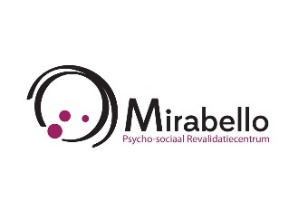 Patiëntenrechten en klachtenprocedure.Patiëntenrechten.Sinds 22 augustus 2002 is er een wet betreffende “De rechten van de patiënt". De wet onderscheidt:Recht op kwaliteitsvolle dienstverlening.Recht op de vrije keuze van zorgverlener.Recht op informatie over uw gezondheidstoestand.Recht op toestemming tot behandeling of onderzoek.Rechten met betrekking tot uw patiëntendossier.Recht op bescherming van uw persoonlijke levenssfeer.Recht op klachtenbemiddeling.Meer informatie vind je op de website: https://www.health.belgium.be/nl/gezondheid/zorg-voor-jezelf/patiententhemas/patientenrechtenKlachtenprocedureEen goed gesprek.Als je als cliënt, familielid of naaste problemen, bemerkingen of een klacht hebt bij bepaalde aspecten van de revalidatie, kan je daarover steeds een overleg vragen. Een goed gesprek kan soms als veel oplossen. Dit kan bij verschillende personen: . de individueel begeleider. de coördinator van R.C. Mirabello, Bob Crombez. Ombudspersoon.Als je het echter moeilijk vindt om zelf met de betrokken personen naar een oplossing te zoeken, dan kan je contact nemen met een externe ombudspersoon van de onafhankelijke ombudsdienst geestelijke gezondheidszorg (OOGG). Voor ons centrum is de contactpersoon: Helene Cambien.Dat is een neutrale gesprekspartner en is niet als werknemer aan het revalidatiecentrum verbonden. Contacteren kan telefonisch op het nummer 0490/41 93 01, via mail: helene.cambien@oogg.be of chat via de link: www.oogg.be/chat of QR-code: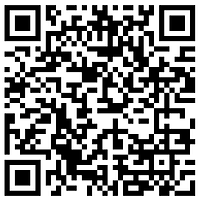 